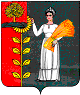 ПОСТАНОВЛЕНИЕАДМИНИСТРАЦИИ СЕЛЬСКОГО ПОСЕЛЕНИЯ СРЕДНЕМАТРЕНСКИЙ СЕЛЬСОВЕТ    ДОБРИНСКОГО  МУНИЦИПАЛЬНОГО РАЙОНА ЛИПЕЦКОЙ ОБЛАСТИ РОССИЙСКОЙ ФЕДЕРАЦИИ24.12.2018г.					с.Средняя Матренка 		                       № 88Об утверждении перечня муниципальных программ Администрации сельского поселения Среднематренский сельсовет Добринского муниципального района»В соответствии с Федеральным законом от 07.05.2013г. №104-ФЗ «О внесении изменений в Бюджетный кодекс Российской Федерации и отдельные законодательные акты Российской Федерации в связи с совершенствованием бюджетного процесса» и внесенных  изменений в ст.179 Бюджетного кодекса, и в целях повышения эффективности бюджетных расходов путем совершенствования системы программно-целевого управления, обеспечения более тесной увязки стратегического и бюджетного планирования, повышения эффективности деятельности органов местного самоуправления сельского поселения Среднематренский сельсовет Добринского муниципального района Липецкой области Российской Федерации»,  администрация сельского поселения Среднематренкий сельсоветПОСТАНОВЛЯЕТ:         1.Утвердить Перечень муниципальных программ администрации сельского поселения Среднематренский сельсовет Добринского муниципального района Липецкой области Российской Федерации, деятельность которых предусматривается с 01.01.2019 года, согласно приложению 1         2.Ответственным исполнителям при содействии соисполнителей муниципальных программ обеспечить разработку и реализацию проектов муниципальных программ администрации сельского поселения Среднематренский сельсовет Добринского муниципального района Липецкой области Российской Федерации в соответствии с  постановлением от 17.10.2018года № 240 «О порядке разработки, реализации и проведения оценки эффективности муниципальных программ сельского поселения Среднематренский сельсовет Добринского муниципального района Липецкой области Российской Федерации»,        3.Контроль за исполнением данного постановления оставляю за собой.Глава администрации сельского поселения Среднематренский  сельсовет                                           Н.А.ГущинаПриложение 1к муниципальной программе«Устойчивое развитие территориисельского поселения Среднематренский сельсовет на 2019-2024 годы»Перечень муниципальных программ администрации сельского поселения Среднематренский сельсовет Добринского муниципального района Липецкой области Российской Федерации№ п/пНаименование муниципальной программыПодпрограммыОтветственные исполнителиОсновные направления реализации программы1Муниципальная программаУстойчивое развитие территории сельского поселения Среднематренский сельсовет  на 2019-2024 годы»1 «Обеспечение населения качественной развитой инфраструктурой и повышение уровня благоустройства территории сельского поселения Среднематренский сельсовет  »2. «Развитие социальной сферы на территории сельского поселения Среднематренский сельсовет»3. «Обеспечение безопасности человека и природной среды на территории сельского поселения Среднематренский сельсовет»4.«Обеспечение  реализации  муниципальной политики на территории сельского поселения Среднематренский сельсовет»Администрация сельского поселения Среднематренский сельсовет1. Обеспечение жителей качественной инфраструктурой и услугами благоустройства. 2. Сохранение и развитие спорта, культурного потенциала населения.3. Создание условий для безопасного проживания, работы и отдыха на территории поселения, сохранение и развитие природного потенциала поселения.4. Повышение эффективности и результативности деятельности органов местного самоуправления. 